
Søknadsskjema: Midler til kompetanseheving knyttet til fagfornyelsen 2020/2021 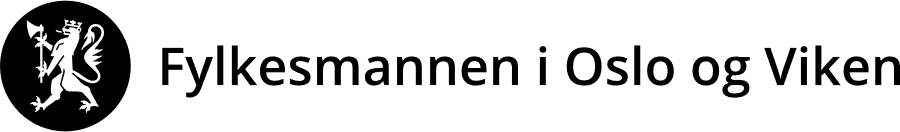 Søknaden er sendt inn avNavn på virksomhet skoleeier (kommune, friskole eller fylkeskommune)AdresseOrg.nr.Kontonr.Samlet beløp det søkes omEvt. merking til utbetalingenKontaktpersonStillingE-postadresseMobilnr.Kort beskrivelse av kompeansehevingsområdet  Metodikk (samlinger, kurs, foredrag, streaming o.l.)
Hvem skal inviteres Andre kommuner/ friskoler
Universitet/høyskoler eller andre kompetansemiljøer, for eksempel StatpedAnslag på antall deltakere BudsjettDette søknadsskjemaet sendes til vårt postmottak fmovpost@fylkesmannen.no 
Spørsmål om midlene kan rettes til rådgiver Sabina Feingold, e-post safei@fylkesmannen.no 
Søknadsfrist: 10. september 2020